2013 Edmonton Fall Ball RegistrationPLAYER NAME: _________________________________________TEL: 780 __________________		                FIRST NAME	LAST NAME			 CELL: 780 _________________EMAIL: _______________________________________________________________ (Please Print)  Also send an email to edmonton.fallball@gmail.com  This is for League communication only.BIRTH DATE: _______ / ______ /_____ LEAGUE Played: ________PLAYED LAST YEAR: ______	          (MONTH/DAY/YEAR)                                   (Yes/no)          Male ___ Or Female ____ADDRESS: ___________________________________________POSTAL CODE ______________Parents Name Parent #1 ________________contact Number _________________		Parent #2________________ contact Number _________________		Emergency Cell _______________ONLY CASH OR CHEQUES ARE ACCEPTEDREGISTRATION FEES $250 for the season (Please Make Cheque out to Confederation Park Baseball)Includes hat, umpire fees, coaches fees, and indoor training (late October to early December)I ACKNOWLEDGE THAT I HAVE RECEIVED A COPY OF MY RECEIPT/LEAGUE SAFETY RULES, AND UNDERSTAND THAT IT IS MY RESPONSIBILITY AS A PARENT TO:ENSURE THAT I UNDERSTAND THESE RULESREVIEW THEM WITH MY SON/DAUGHTER TO ENSURE THEY UNDERSTANDSUPPORT MY SON/DAUGHTER COMPLYING WITH THESE RULES DURING ALL 
ACTIVITIES ASSOCIATED WITH THE LITTLE LEAGUE PROGRAM.Parent or Guardian Please Print: _____________________ Signed: __________________    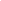 *** The information on this form is collected under the authority of Paragraph32C of the Alberta Freedom of Information and protection of Privacy Act, Sec.1994, CHF-18.5 and shall only be used for the purpose for which it is collected